2012 (октябрь)Занятие № 5(УМК М.З. Биболетовой Enjoy English)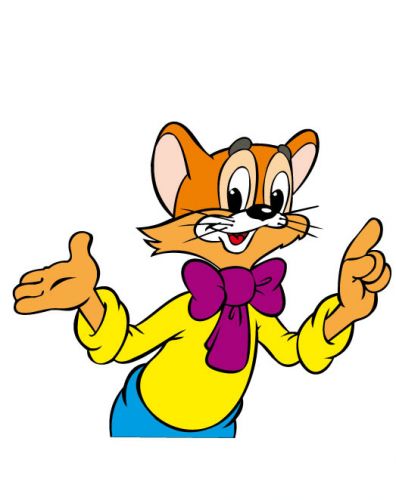 Тема: Рассказ о себе.  Счёт от 1 до 10.Буквы Aa, Bb, Сс.Цели:Образовательные: формировать  умение вести диалог-интервью на английском языке с использованием фраз: Who are you? I am…  How old are you? I am 7.  Познакомить с вопросом Where do you live?  Учить понимать выражения классного обихода в речи учителя. (Stand up, please. Sit down, please. Thank you. Let’s play). Закрепить изученные буквы A, B, C  и их порядок в алфавите. Числительные от 1 до 10. Развивающие: развивать умение самостоятельно конструировать простейшие предложения по модели. Воспитательные: мотивировать детей на изучение иностранного языка как нового средства общения,  способствовать расширению кругозора.Тип занятия: занятие комбинированного типа.Методы обучения: словесный, наглядный, практический.Формы организации познавательной деятельности: общеклассная, индивидуальная, парная.Межпредметные связи: русский язык, чтение, окружающий мир, физическая культура.Средства обучения: учебник Enjoy English, иллюстрации и раздаточный материал в виде карточек  с изображением животных, электронная презентация Power Point.Ход занятияВ ходе  проведения занятия выполняются физические разминки для снятия напряжения, минутки релаксации для отдыха детей.-Touch, touch, and touch your ears,Touch your ears together.Touch, touch, and touch your cheeks,Touch your cheeks together.-При изучении алфавита: изобразить букву (нарисовать букву в воздухе головой или в паре с партнёром).-При изучении темы “My pet “ изобразить животное движением, мимикой, голосом, жестами.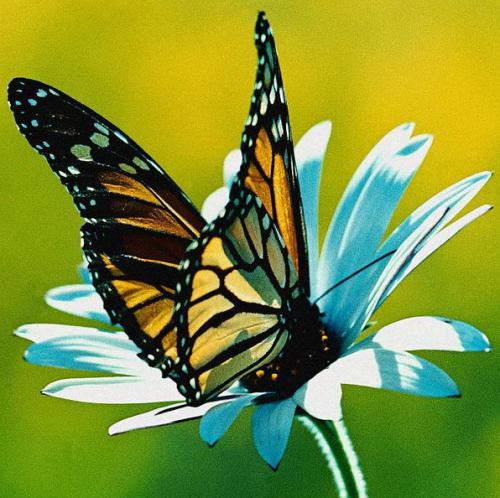 № этапаЭтапы занятияСредства обученияВремя (минуты)1Приветствие. Вывод темы занятия при помощи иллюстративного материала на страницах учебника и доске.Учитель: Good afternoon. I’m glad to see you. Sit down, please. Лисичка: Hello, boys! Hello, girls!Учитель: Привет, Лисичка! Hello, our Fox. Лисичка:Let’s sing.Учитель: Лисичка предлагает нам спеть. Но сначала нам необходимо повторить животных и счёт.One, two, I and you.One two, who are you?Ученик отвечает кто он (загаданное животное)What is your name? My name is…How old are you? I am …Where do you live?Слайд 1ИгрушкаСлайд 2552Лисичка: My friends need your help. They are lost.Учитель: Ребята, нам срочно нужно помочь друзьям Лисички. Они потерялись и забыли, где они живут.Упр. 1, стр. 9Лисичка: I’d like to know how clever you are and what actors you are.Учитель: Ребята, Лисичка хочет узнать какие вы умные  артисты.У нас сейчас кинопробы. Вам необходимо представить любое животное,  рассказать, как его зовут, сколько ему лет и где оно живёт.Лисичка будет режиссером театра и решит, будете ли Вы работать в ее театре. Сейчас она расскажет Вам, как нужно строить свой рассказ о себе, слушайте внимательно, она начинает.Лисичка: I am a camel.My name is John.I am 8.I live in the Zoo.PP: 3-5 За  каждое выступление нужно выставить оценку. Карточки на ваших столах. Оценку нужно назвать, объяснить, почему Вы ставите такую оценку.Карточки с цифрами от 1 до 10Слайд 3цифры55553Учитель: Работа с буквами. Названия, звуки.Запись в  тетрадь.Упр. 2, стр. 10Учебники124Домашнее задание: Урок 4 в рабочей тетради.Карточки с буквами3